Week Beginning__01/03/21____         Year _2__MondayTuesdayWednesdayThursdayFridayMathsThis week you will be focusing on addition and subtraction. In this lesson you will use addition and subtraction strategies to solve equations. (Lesson 1/2)Follow the link to complete the lesson. https://classroom.thenational.academy/lessons/to-explore-addition-and-subtraction-part-1-c4t32c MathsIn this lesson you will use addition and subtraction strategies to solve equations. (Lesson 2/2) Follow the link to complete the lesson. https://classroom.thenational.academy/lessons/to-explore-addition-and-subtraction-part-2-ccu3ed MathsIn this lesson you will be solving equations using addition and subtraction strategies. (Lesson 1/2) Follow the link to complete the lesson. https://classroom.thenational.academy/lessons/to-solve-problems-in-context-using-addition-and-subtraction-part-1-6hjpac 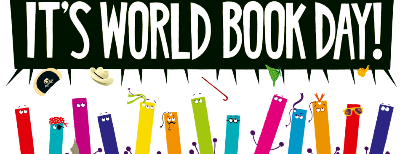 Today we would love to see you dressing up as your favourite book character. Take a picture and send it in to us! We have uploaded lots of fun activities you can complete today. - Including learning all about Fiction Fusion with Bookman!--- Enjoy your day andwe can’t wait to see what you get up to! ---MathsIn this lesson you will be solving equations using addition and subtraction strategies. (Lesson 2/2) Follow the link to complete the lesson. https://classroom.thenational.academy/lessons/to-solve-problems-in-context-using-addition-and-subtraction-part-2-c4uk0c EnglishThis week you will be working on describing a setting! You will be using ‘How Coyote Brought Fire to the Earth’ to help you with this! Follow the link to hear the story and complete the lesson. https://classroom.thenational.academy/lessons/to-listen-and-respond-to-a-story-ccrk4dEnglishToday you will be focusing on how you can build descriptive language. You will be using song to help you with this! Follow the link to complete the lesson. https://classroom.thenational.academy/lessons/to-build-descriptive-language-6guk4d EnglishYour tasks for today will be to use expanded noun phrases to help describe characters in the story more vividly.Follow the link to complete the lesson. https://classroom.thenational.academy/lessons/to-use-expanded-noun-phrases-to-describe-c8wk2t Today we would love to see you dressing up as your favourite book character. Take a picture and send it in to us! We have uploaded lots of fun activities you can complete today. - Including learning all about Fiction Fusion with Bookman!--- Enjoy your day andwe can’t wait to see what you get up to! ---English Today you will be learning how to use the senses to write vivid description. You will draw pictures of key scenes and create sensory grids which you can then turn into descriptive poems.Follow the link to complete the lesson. https://classroom.thenational.academy/lessons/to-describe-using-the-senses-cmt3cd RE – To start off our RE topic of the Mass, It is important to know where Mass takes place. Today you will be learning about the church – the place of worship in Christianity. You will learn about the features of a church and also look at two very famous churches in England.https://classroom.thenational.academy/lessons/where-do-christians-worship-71k64t History - In today’s lesson you are going to be learning all about Neil Armstrong. Neil was an astronaut from Ohio in America who made history. He was the first man to walk on the moon. You will be listening and drawing the story of his incredible life. Get your space suit ready so we can blast off into space!https://classroom.thenational.academy/lessons/who-was-neil-armstrong-cgrk6c Science – Today you will be learning all about different plants which grow in the wild. We will be describing their appearance and looking at the importance of having wild plants in our environment.https://classroom.thenational.academy/lessons/what-types-of-plants-grow-in-the-wild-70w3jt Today we would love to see you dressing up as your favourite book character. Take a picture and send it in to us! We have uploaded lots of fun activities you can complete today. - Including learning all about Fiction Fusion with Bookman!--- Enjoy your day andwe can’t wait to see what you get up to! ---PSHE –In today's lesson, you will be learning about kindness and how you can be kind at home. You will be looking at other people being kind and how it is easy to perform little, meaningful acts of kindness every day whilst at home. You will create a kindness chart to record all the lovely, caring things you've done.https://classroom.thenational.academy/lessons/make-kindness-count-6ct3ge 